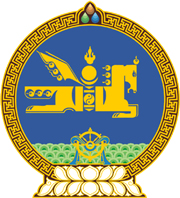 МОНГОЛ УЛСЫН ХУУЛЬ2024 оны 04 сарын 19 өдөр                                                                  Төрийн ордон, Улаанбаатар хот    УЛС ТӨРИЙН НАМЫН ТУХАЙ    ХУУЛЬД НЭМЭЛТ, ӨӨРЧЛӨЛТ    ОРУУЛАХ ТУХАЙ1 дүгээр зүйл.Улс төрийн намын тухай хуулийн 34 дүгээр зүйлд доор дурдсан агуулгатай 34.6.12 дахь заалт нэмсүгэй:	“34.6.12.уул уурхай, ашигт малтмалын олборлолт, боловсруулах салбарын хуулийн этгээд;” 2 дугаар зүйл.Улс төрийн намын тухай хуулийн 34 дүгээр зүйлийн 34.6.12 дахь заалтын дугаарыг “34.6.13” гэж өөрчилсүгэй.3 дугаар зүйл.Энэ хуулийг Үндэсний баялгийн сангийн тухай хууль хүчин төгөлдөр болсон өдрөөс эхлэн дагаж мөрдөнө.МОНГОЛ УЛСЫН 		ИХ ХУРЛЫН ДАРГА 				Г.ЗАНДАНШАТАР 